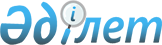 Екібастұз қалалық мәслихатының (IV шақырылған кезекті XXXVIII сессия) 2011 жылғы 20 желтоқсандағы "2012 - 2014 жылдарға арналған Екібастұз қаласының бюджеті туралы" N 405/38 шешіміне өзгерістер мен толықтырулар енгізу туралы
					
			Күшін жойған
			
			
		
					Павлодар облысы Екібастұз қалалық мәслихатының 2012 жылғы 20 наурыздағы N 17/4 шешімі. Павлодар облысының Әділет департаментінде 2012 жылғы 06 ақпанда N 12-3-324 тіркелді. Күші жойылды - қолдану мерзімінің өтуіне байланысты (Павлодар облысы Екібастұз қалалық мәслихатының 2014 жылғы 28 тамыздағы N 1-17/2-01/221 хатымен)      Ескерту. Күші жойылды - қолдану мерзімінің өтуіне байланысты (Павлодар облысы Екібастұз қалалық мәслихатының 28.08.2014 N 1-17/2-01/221 хатымен).      РҚАО ескертпесі:

      Мәтінде авторлық орфография және пунктуация сақталған.

      Қазақстан Республикасы Бюджет кодексінің 106-бабының 4-тармағы, 109-бабының 1-тармағы, Қазақстан Республикасының "Қазақстан Республикасындағы жергілікті мемлекеттік басқару және өзін-өзі басқару туралы" Заңының 6-бабы 1-тармағы 1) тармақшасы негізінде және бюджеттік қаржыларды тиімді пайдалану мақсатында, Екібастұз қалалық мәслихаты ШЕШІМ ЕТТІ:



      1. Екібастұз қалалық мәслихатының (IV шақырылған кезекті XXХVІII сессия) 2011 жылғы 20 желтоқсандағы N 405/38 "2012 - 2014 жылдарға арналған Екібастұз қаласының бюджеті туралы" (Нормативтік құқықтық актілерді мемлекеттік тіркеу тізілімінде N 12-3-311 болып тіркелген, 2012 жылғы 26 қаңтардағы "Отарқа" N 4 газетінде, 2012 жылғы 26 қаңтардағы "Голос Экибастуза" N 4 газетінде жарияланған) шешіміне келесі өзгерістер мен толықтырулар енгізілсін:



      1–тармағында:

      2) тармақшасында "8 711 598" деген сандар "8 819 185" деген сандарымен ауыстырылсын;

      4) тармақшасында "53 937" деген сандар "50 937" деген сандарымен ауыстырылсын;

      5) тармақшасында "-345 414" деген сандар "-450 001" деген сандарымен ауыстырылсын;

      6) тармақшасында "345 414" деген сандар "450 001" деген сандарымен ауыстырылсын;



      4–тармағында "42 000" деген сандар "8 591" деген сандарымен ауыстырылсын;



      көрсетілген шешімнің 5-қосымшасында:

      "Қарасу ауылдық округі" жолында, 07 функционалдық тобында "Тұрғын үй-коммуналдық шаруашылық", 3 кіші функцияда "Елді-мекендерді абаттандыру", "008 Елді мекендердің көшелерін жарықтандыру" жолынан кейін "009 Елді мекендердің санитариясын қамтамасыз ету" жолымен толықтырылсын;

      "Академик Ә.Марғұлан атындағы ауыл" жолында, 07 функционалдық тобында "Тұрғын үй-коммуналдық шаруашылық", 3 кіші функцияда "Елді-мекендерді абаттандыру", "008 Елді мекендердің көшелерін жарықтандыру" жолынан кейін "009 Елді мекендердің санитариясын қамтамасыз ету" жолымен толықтырылсын;

      "Қоянды ауылдық округі" жолында, 01 функционалдық тобында "Жалпы сипаттағы мемлекеттік қызметтер", "001 Қаладағы аудан, аудандық маңызы бар қаланың, кент, ауыл (село), ауылдық (селолық) округ әкімінің қызметін қамтамасыз ету жөніндегі қызметтер" жолынан кейін "022 Мемлекеттік органның күрделі шығыстары" жолымен толықтырылсын;

      "Шідерті кенті" жолында, 07 "Тұрғын үй-коммуналдық шаруашылық" жолынан кейін "2 Коммуналдық шаруашылық", "123 Каладағы аудан, аудандық маңызы бар қала, кент, ауыл (село), ауылдық (селолық) округ әкімінің аппараты", "014 Елді мекендерді сумен жабдықтауды ұйымдастыру" жолдарымен толықтырылсын;



      көрсетілген шешімнің 1 қосымшасы осы шешімнің қосымшасына сәйкес жаңа редакцияда мазмұндалсын.



      2. Осы шешімнің орындалуын бақылау Екібастұз қалалық мәслихатының экономика және бюджет жөніндегі тұрақты комиссиясына жүктелсін.



      3. Осы шешім 2012 жылдың 1 қаңтарынан бастап қолданысқа енгізіледі.      Сессия төрағасы                            Е. Шаихов      Қалалық мәслихат хатшысы                   Б. Құспеков

Екібастұз қалалық мәслихатының 

2012 жылғы 20 наурыздағы    

(V шақырылған кезекті IV сессия)

N 17/4 шешіміне        

Қосымша          Екібастұз қалалық мәслихатының    

2011 жылғы 20 желтоқсандағы     

(IV шақырылған кезекті ХХХVIII сессия)

N 405/38 шешіміне          

қосымша              2012 жылға арналған Екібастұз қаласының бюджеті
					© 2012. Қазақстан Республикасы Әділет министрлігінің «Қазақстан Республикасының Заңнама және құқықтық ақпарат институты» ШЖҚ РМК
				СанатыСанатыСанатыСанатыСомасы (мың тенге)Сыныбы                  АтауыСыныбы                  АтауыСыныбы                  АтауыСомасы (мың тенге)Iшкi сыныбыIшкi сыныбыСомасы (мың тенге)12345I. Кірістер86246741САЛЫҚТЫҚ ТҮСІМДЕР645879701Табыс салығы20121572Жеке табыс салығы201215704Меншiкке салынатын салықтар32352251Мүлікке салынатын салықтар19665653Жер салығы10235684Көлiк құралдарына салынатын салық2434255Бiрыңғай жер салығы166705Тауарларға, жұмыстарға және қызметтерге салынатын iшкi салықтар11407552Акциздер224003Табиғи және басқа да ресурстарды пайдаланғаны үшiн түсетiн түсiмдер10560004Кәсiпкерлiк және кәсiби қызметтi жүргiзгенi үшiн алынатын алымдар579085Ойын бизнесіне салық444708Заңдық мәндi iс-әрекеттердi жасағаны және (немесе) оған уәкiлеттiгi бар мемлекеттiк органдар немесе лауазымды адамдар құжаттар бергенi үшiн алынатын міндеттi төлемдер706601Мемлекеттiк баж706602САЛЫҚТЫҚ ЕМЕС ТҮСІМДЕР2472801Мемлекеттік меншiктен түсетiн кірістер167281Мемлекеттік кәсіпорындардың таза кірісі бөлігінің түсімдері6384Мемлекеттік меншіктегі заңды тұлғаларға қатысу үлесіне кірістер905Мемлекет меншiгiндегi мүлiктi жалға беруден түсетін кiрiстер1600006Басқа да салықтық емес түсiмдер80001Басқа да салықтық емес түсiмдер80003НЕГІЗГІ КАПИТАЛДЫ САТУДАН ТҮСЕТІН ТҮСІМДЕР3700003Жердi және материалдық емес активтердi сату370001Жердi сату350002Материалдық емес активтердi сату20004ТРАНСФЕРТТЕРДІҢ ТҮСІМДЕРІ210414902Мемлекеттік басқарудың жоғары тұрған органдарынан түсетін трансферттер21041492Облыстық бюджеттен түсетін трансферттер2104149Функционалдық топФункционалдық топФункционалдық топФункционалдық топФункционалдық топСомасы (мың теңге)Кiшi функцияКiшi функцияКiшi функцияКiшi функцияСомасы (мың теңге)Бюджеттiк бағдарламалардың әкiмшiсiБюджеттiк бағдарламалардың әкiмшiсiБюджеттiк бағдарламалардың әкiмшiсiСомасы (мың теңге)БағдарламаБағдарламаСомасы (мың теңге)АтауыСомасы (мың теңге)123456II. Шығындар881918501Жалпы сипаттағы мемлекеттiк қызметтер3233621Мемлекеттiк басқарудың жалпы функцияларын орындайтын өкiлдiк, атқарушы және басқа органдар239639112Аудан (облыстық маңызы бар қала) мәслихатының аппараты20214001Аудан (облыстық маңызы бар қала) мәслихатының қызметін қамтамасыз ету жөніндегі қызметтер20214122Аудан (облыстық маңызы бар қала) әкiмiнiң аппараты89466001Аудан (облыстық маңызы бар қала) әкiмiнiң қызметiн қамтамасыз ету жөніндегі қызметтер88466003Мемлекеттік органның күрделі шығыстары1000123Қаладағы аудан, аудандық маңызы бар қала, кент, ауыл (село), ауылдық (селолық) округ әкiмiнің аппараты129959001Қаладағы аудан, аудандық маңызы бар қаланың, кент, ауыл (село), ауылдық (селолық) округ әкiмiнің қызметiн қамтамасыз ету жөніндегі қызметтер125309022Мемлекеттік органның күрделі шығыстары46502Қаржылық қызмет54955452Ауданның (облыстық маңызы бар қаланың) қаржы бөлiмi54955001Ауданның (облыстық маңызы бар қаланың) бюджетін орындау және ауданның (облыстық маңызы бар қаланың) коммуналдық меншігін басқару саласындағы мемлекеттік саясатты іске асыру жөніндегі қызметтер32034003Салық салу мақсатында мүлiктi бағалауды жүргiзу5722004Бiржолғы талондарды беру жөнiндегi жұмысты ұйымдастыру және бiржолғы талондарды сатудан түскен сомаларды толық алынуын қамтамасыз ету9490010Жекешелендіру, коммуналдық меншікті басқару, жекешелендіруден кейінгі қызмет және осыған байланысты дауларды реттеу1200011Коммуналдық меншікке түскен мүлікті есепке алу, сақтау, бағалау және сату5471018Мемлекеттік органның күрделі шығыстары10385Жоспарлау және статистикалық қызмет28768453Ауданның (облыстық маңызы бар қаланың) экономика және бюджеттік жоспарлау бөлiмi28768001Экономикалық саясатты, мемлекеттік жоспарлау жүйесін қалыптастыру мен дамыту және аудандық (облыстық маңызы бар қаланы) басқару саласындағы мемлекеттік саясатты іске асыру жөніндегі қызметтер28284004Мемлекеттік органның күрделі шығыстары48402Қорғаныс362811Әскери мұқтаждықтар25261122Аудан (облыстық маңызы бар қала) әкiмiнiң аппараты25261005Жалпыға бiрдей әскери мiндеттi атқару шеңберiндегi iс-шаралар252612Төтенше жағдайлар жөнiндегi жұмыстарды ұйымдастыру11020122Аудан (облыстық маңызы бар қала) әкiмiнiң аппараты11020006Аудан (облыстық маңызы бар қала) ауқымындағы төтенше жағдайлардың алдын алу және жою5900007Аудандық (қалалық) ауқымдағы дала өрттерінің, сондай-ақ мемлекеттік өртке қарсы қызмет органдары құрылмаған елдi мекендерде өрттердің алдын алу және оларды сөндіру жөніндегі іс-шаралар512003Қоғамдық тәртiп, қауiпсiздiк, құқықтық, сот, қылмыстық-атқару қызметi310341Құқық қорғау қызметi31034458Ауданның (облыстық маңызы бар қаланың) тұрғын үй-коммуналдық шаруашылығы, жолаушылар көлiгi және автомобиль жолдары бөлiмi31034021Елдi мекендерде жол қозғалысы қауiпсiздiгін қамтамасыз ету3103404Бiлiм беру45109961Мектепке дейiнгi тәрбиелеу және оқыту1179735123Қаладағы аудан, аудандық маңызы бар қала, кент, ауыл (село), ауылдық (селолық) округ әкiмiнің аппараты55363004Мектепке дейiнгi тәрбиелеу және оқыту ұйымдарын қолдау54703025Республикалық бюджеттен берілетін трансферттер есебінен мектеп мұғалімдеріне және мектепке дейінгі ұйымдардың тәрбиешілеріне біліктілік санаты үшін қосымша ақының мөлшерін ұлғайту660464Ауданның (облыстық маңызы бар қаланың) бiлiм бөлiмi1124372009Мектепке дейiнгi тәрбиелеу мен оқытуды қамтамасыз ету1097727021Республикалық бюджеттен берілетін трансферттер есебінен мектепке дейінгі ұйымдардың тәрбиешілеріне біліктілік санаты үшін қосымша ақының мөлшерін ұлғайту266452Бастауыш, негізгі орта және жалпы орта білім беру3158328123Қаладағы аудан, аудандық маңызы бар қала, кент, ауыл (село), ауылдық (селолық) округ әкiмiнің аппараты6187005Ауылдық (селолық) жерлерде балаларды мектепке дейiн тегiн алып баруды және керi алып келудi ұйымдастыру6187464Ауданның (облыстық маңызы бар қаланың) бiлiм бөлiмi3152141003Жалпы бiлiм беру2929722006Балаларға қосымша білім беру151682064Республикалық бюджеттен берілетін трансферттер есебінен мектеп мұғалімдеріне біліктілік санаты үшін қосымша ақының мөлшерін ұлғайту707374Техникалық және кәсіптік, орта білімнен кейінгі білім беру23940464Ауданның (облыстық маңызы бар қаланың) білім бөлімі23940018Кәсіптік оқытуды ұйымдастыру239409Бiлiм беру саласындағы өзге де қызметтер148993464Ауданның (облыстық маңызы бар қаланың) бiлiм бөлiмi148993001Жергілікті деңгейде білім беру саласындағы мемлекеттік саясатты іске асыру жөніндегі қызметтер26123005Ауданның (облыстық маңызы бар қаланың) мемлекеттiк бiлiм беру мекемелер үшiн оқулықтар мен оқу-әдiстемелiк кешендерді сатып алу және жеткiзу51991007Аудандық (қалалық) ауқымдағы мектеп олимпиадаларын және мектептен тыс іс-шараларды өткiзу282015Республикалық бюджеттен берілетін трансферттер есебінен жетім баланы (жетім балаларды) және ата-аналарының қамқорынсыз қалған баланы (балаларды) күтіп-ұстауға асыраушыларына ай сайынғы ақшалай қаражат төлемдері54447020Республикалық бюджеттен берілетін трансферттер есебінен үйде оқытылатын мүгедек балаларды жабдықпен, бағдарламалық қамтыммен қамтамасыз ету1615005Денсаулық сақтау4139Денсаулық сақтау саласындағы өзге де қызметтер413123Қаладағы аудан, аудандық маңызы бар қала, кент, ауыл (село), ауылдық (селолық) округ әкімінің аппараты413002Ерекше жағдайларда сырқаты ауыр адамдарды дәрігерлік көмек көрсететін ең жақын денсаулық сақтау ұйымына жеткізуді ұйымдастыру41306Әлеуметтiк көмек және әлеуметтiк қамтамасыз ету5641432Әлеуметтiк көмек515137123Қаладағы аудан, аудандық маңызы бар қала, кент, ауыл (село), ауылдық (селолық) округ әкiмiнің аппараты6295003Мұқтаж  азаматтарға үйiнде әлеуметтiк көмек көрсету6295451Ауданның (облыстық маңызы бар қаланың) жұмыспен қамту және әлеуметтік бағдарламалар бөлімі508842002Еңбекпен қамту бағдарламасы143493005Мемлекеттік атаулы әлеуметтік көмек18800006Тұрғын үй көмегін көрсету50000007Жергілікті өкілетті органдардың шешімі бойынша мұқтаж азаматтардың жекелеген топтарына әлеуметтік көмек142798010Үйден тәрбиеленіп оқытылатын мүгедек балаларды материалдық қамтамасыз ету5669013Белгіленген тұрғылықты жері жоқ тұлғаларды әлеуметтік бейімдеу40949014Мұқтаж азаматтарға үйде әлеуметтiк көмек көрсету4354401618 жасқа дейінгі балаларға мемлекеттік жәрдемақылар9708017Мүгедектерді оңалту жеке бағдарламасына сәйкес, мұқтаж мүгедектерді міндетті гигиеналық құралдармен және ымдау тілі мамандарының қызмет көрсетуін, жеке көмекшілермен қамтамасыз ету37136023Жұмыспен қамту орталықтарының қызметін қамтамасыз ету167459Әлеуметтiк көмек және әлеуметтiк қамтамасыз ету салаларындағы өзге де қызметтер49006451Ауданның (облыстық маңызы бар қаланың) жұмыспен қамту және әлеуметтік бағдарламалар бөлімі49006001Жергілікті деңгейде жұмыспен қамтуды қамтамасыз ету және халық үшін әлеуметтік бағдарламаларды іске асыру саласындағы мемлекеттік саясатты іске асыру жөніндегі қызметтер47915011Жәрдемақыларды және басқа да әлеуметтік төлемдерді есептеу, төлеу мен жеткізу бойынша қызметтерге ақы төлеу109107Тұрғын үй-коммуналдық шаруашылық16768931Тұрғын үй шаруашылығы158781123Қаладағы аудан, аудандық маңызы бар қала, кент, ауыл (село), ауылдық (селолық) округ әкiмiнің аппараты700007Аудандық маңызы бар қаланың, кенттің, ауылдың (селоның), ауылдық (селолық) округтің мемлекеттік тұрғын үй қорының сақталуын ұйымдастыру700458Ауданның (облыстық маңызы бар қаланың) тұрғын үй-коммуналдық шаруашылығы, жолаушылар көлiгi және автомобиль жолдары бөлiмi124670003Мемлекеттік тұрғын үй қорының сақталуын ұйымдастыру124670467Ауданның (облыстық маңызы бар қаланың) құрылыс бөлімі23310003Мемлекеттік коммуналдық тұрғын үй қорының тұрғын үйін жобалау, салу және (немесе) сатып алу20928004Инженерлік коммуникациялық инфрақұрылымды жобалау, дамыту, жайластыру және (немесе) сатып алу2382479Ауданның (облыстық маңызы бар қаланың) тұрғын үй инспекциясы бөлімі 10101001Жергілікті деңгейде тұрғын үй қоры саласындағы мемлекеттік саясатты іске асыру жөніндегі қызметтер9501005Мемлекеттік органның күрделі шығыстары6002Коммуналдық шаруашылық1229602123Қаладағы аудан, аудандық маңызы бар қала, кент, ауыл (село), ауылдық (селолық) округ әкiмiнің аппараты29237014Елдi мекендердi сумен жабдықтауды ұйымдастыру29237458Ауданның (облыстық маңызы бар қаланың) тұрғын үй-коммуналдық шаруашылығы, жолаушылар көлiгi және автомобиль жолдары бөлiмi10000026Ауданның (облыстық маңызы бар қаланың) коммуналдық меншігіндегі жылу жүйелерін қолдануды ұйымдастыру10000467Ауданның (облыстық маңызы бар қаланың) құрылыс бөлімі1190365005Коммуналдық шаруашылықты дамыту430006Сумен жабдықтау және су бұру жүйесін дамыту11899353Елдi мекендердi абаттандыру288510123Қаладағы аудан, аудандық маңызы бар қала, кент, ауыл (село), ауылдық (селолық) округ әкiмiнің аппараты22222008Елдi мекендердің көшелерiн жарықтандыру14261009Елдi мекендердің санитариясын қамтамасыз ету7230011Елдi мекендердi абаттандыру мен көгалдандыру731458Ауданның (облыстық маңызы бар қаланың) тұрғын үй-коммуналдық шаруашылығы, жолаушылар көлiгi және автомобиль жолдары бөлiмi266288015Елдi мекендердің көшелерiн жарықтандыру116776016Елдi мекендердiң санитариясын қамтамасыз ету23777017Жерлеу орындарын күтiп-ұстау және туысы жоқтарды жерлеу6835018Елдi мекендердi абаттандыру және көгалдандыру11890008Мәдениет, спорт, туризм және ақпараттық кеңiстiк3883061Мәдениет саласындағы қызмет203799123Қаладағы аудан, аудандық маңызы бар қала, кент, ауыл (село), ауылдық (селолық) округ әкiмiнің аппараты21928006Жергiлiктi деңгейде мәдени-демалыс жұмыстарын қолдау21928455Ауданның (облыстық маңызы бар қаланың) мәдениет және тілдерді дамыту бөлімі181871003Мәдени-демалыс жұмысын қолдау1818712Спорт40735465Ауданның (облыстық маңызы бар қаланың) дене шынықтыру және спорт бөлімі40735006Аудандық (облыстық маңызы бар қалалық) деңгейде спорттық жарыстар өткiзу36723007Әртүрлi спорт түрлерi бойынша ауданның (облыстық маңызы бар қаланың) құрама командаларының мүшелерiн дайындау және олардың облыстық спорт жарыстарына қатысуы40123Ақпараттық кеңiстiк101989455Ауданның (облыстық маңызы бар қаланың) мәдениет және тілдерді дамыту бөлімі62301006Аудандық (қалалық) кiтапханалардың жұмыс iстеуi58912007Мемлекеттік тілді және Қазақстан халықтарының басқа да тілдерін дамыту3389456Ауданның (облыстық маңызы бар қаланың) ішкі саясат бөлімі39688002Газеттер мен журналдар арқылы мемлекеттік ақпараттық саясат жүргізу жөніндегі қызметтер18434005Телерадиохабарларын тарату арқылы мемлекеттік ақпараттық саясатты жүргізу жөніндегі қызметтер212549Мәдениет, спорт, туризм және ақпараттық кеңiстiктi ұйымдастыру жөнiндегi өзге де қызметтер41783455Ауданның (облыстық маңызы бар қаланың) мәдениет және тілдерді дамыту бөлімі8410001Жергілікті деңгейде тілдерді және мәдениетті дамыту саласындағы мемлекеттік саясатты іске асыру жөніндегі қызметтер8410456Ауданның (облыстық маңызы бар қаланың) ішкі саясат бөлімі23532001Жергілікті деңгейде ақпарат, мемлекеттілікті нығайту және азаматтардың әлеуметтік сенімділігін қалыптастыру саласында мемлекеттік саясатты іске асыру жөніндегі қызметтер12582003Жастар саясаты саласында іс-шараларды iске асыру10950465Ауданның (облыстық маңызы бар қаланың) дене шынықтыру және спорт бөлімі9841001Жергілікті деңгейде дене шынықтыру және спорт саласындағы мемлекеттік саясатты іске асыру жөніндегі қызметтер984109Отын-энергетикалық кешенi және жер қойнауын пайдалану3803009Отын-энергетика кешені және жер қойнауын пайдалану саласындағы өзге де қызметтер380300467Ауданның (облыстық маңызы бар қаланың) құрылыс бөлімі380300009Жылу-энергетикалық жүйені дамыту38030010Ауыл, су, орман, балық шаруашылығы, ерекше қорғалатын табиғи аумақтар, қоршаған ортаны және жануарлар дүниесін қорғау, жер қатынастары867911Ауыл шаруашылығы42828453Ауданның (облыстық маңызы бар қаланың) экономика және бюджеттік жоспарлау бөлiмi1649099Мамандардың әлеуметтік көмек көрсетуі жөніндегі шараларды іске асыру1649467Ауданның (облыстық маңызы бар қаланың) құрылыс бөлімі9300010Ауыл шаруашылығы объектілерін дамыту9300474Ауданның (облыстық маңызы бар қаланың) ауыл шаруашылығы және ветеринария бөлімі31879001Жергілікті деңгейде ауыл шаруашылығы және ветеринария саласындағы мемлекеттік саясатты іске асыру жөніндегі қызметтер15731003Мемлекеттік органның күрделі шығыстары395005Мал көмінділерінің (биотермиялық шұңқырлардың) жұмыс істеуін қамтамасыз ету14167007Қаңғыбас иттер мен мысықтарды аулауды және жоюды ұйымдастыру15866Жер қатынастары22948463Ауданның (облыстық маңызы бар қаланың) жер қатынастары бөлiмi22948001Аудан (облыстық маңызы бар қала) аумағында жер қатынастарын реттеу саласындағы мемлекеттік саясатты іске асыру жөніндегі қызметтер21852006Аудандық маңызы бар қалалардың, кенттердiң, ауылдардың (селолардың), ауылдық (селолық) округтердiң шекарасын белгiлеу кезiнде жүргiзiлетiн жерге орналастыру10969Ауыл, су, орман, балық шаруашылығы және қоршаған ортаны қорғау мен жер қатынастары саласындағы өзге де қызметтер21015474Ауданның (облыстық маңызы бар қаланың) ауыл шаруашылығы және ветеринария бөлімі21015013Эпизоотияға қарсы іс-шаралар жүргізу2101511Өнеркәсіп, сәулет, қала құрылысы және құрылыс қызметі430952Сәулет, қала құрылысы және құрылыс қызметі43095467Ауданның (облыстық маңызы бар қаланың) құрылыс бөлімі10636001Жергілікті деңгейде құрылыс саласындағы мемлекеттік саясатты іске асыру жөніндегі қызметтер10261017Мемлекеттік органның күрделі шығыстары375468Ауданның (облыстық маңызы бар қаланың) сәулет және қала құрылысы бөлімі32459001Жергілікті деңгейде сәулет және қала құрылысы саласындағы мемлекеттік саясатты іске асыру жөніндегі қызметтер15213003Ауданның қала құрылысы даму аумағын және елді мекендердің бас жоспарлары схемаларын әзірлеу1724612Көлiк және коммуникация6041411Автомобиль көлiгi532409123Қаладағы аудан, аудандық маңызы бар қала, кент, ауыл (село), ауылдық (селолық) округ әкiмiнің аппараты20799013Аудандық маңызы бар қалаларда, кенттерде, ауылдарда (селоларда), ауылдық (селолық) округтерде автомобиль жолдарының жұмыс істеуін қамтамасыз ету20799458Ауданның (облыстық маңызы бар қаланың) тұрғын үй-коммуналдық шаруашылығы, жолаушылар көлiгi және автомобиль жолдары бөлiмi511610023Автомобиль жолдарының жұмыс iстеуiн қамтамасыз ету5116109Көлiк және коммуникациялар саласындағы өзге де қызметтер71732458Ауданның (облыстық маңызы бар қаланың) тұрғын үй-коммуналдық шаруашылығы, жолаушылар көлiгi және автомобиль жолдары бөлiмi71732024Кентiшiлiк (қалаiшiлiк), қала маңындағы ауданiшiлiк қоғамдық жолаушылар тасымалдарын ұйымдастыру7173213Өзгелер723323Кәсiпкерлiк қызметтi қолдау және бәсекелестікті қорғау17176469Ауданның (облыстық маңызы бар қаланың) кәсіпкерлік бөлімі17176001Жергілікті деңгейде кәсіпкерлік пен өнеркәсіпті дамыту саласындағы мемлекеттік саясатты іске асыру жөніндегі қызметтер14733003Кәсіпкерлік қызметті қолдау24439Өзгелер55156452Ауданның (облыстық маңызы бар қаланың) қаржы бөлiмi8591012Ауданның (облыстық маңызы бар қаланың) жергілікті атқарушы органының резерві8591458Ауданның (облыстық маңызы бар қаланың) тұрғын үй-коммуналдық шаруашылығы, жолаушылар көлiгi және автомобиль жолдары бөлiмi46565001Жергілікті деңгейде тұрғын үй-коммуналдық шаруашылығы, жолаушылар көлігі және автомобиль жолдары саласындағы мемлекеттік саясатты іске асыру жөніндегі қызметтер45965013Мемлекеттік органның күрделі шығыстары60015Трансферттер1010981Трансферттер101098452Ауданның (облыстық маңызы бар қаланың) қаржы бөлiмi101098006Пайдаланылмаған (толық пайдаланылмаған) нысаналы трансферттерді қайтару96405024Мемлекеттік органдардың функцияларын мемлекеттік басқарудың төмен тұрған деңгейлерінен жоғарғы деңгейлерге беруге байланысты жоғары тұрған бюджеттерге берілетін ағымдағы нысаналы трансферттер4693Функционалдық топФункционалдық топФункционалдық топФункционалдық топФункционалдық топСомасы (мың теңге)Кiшi функция                 АтауыКiшi функция                 АтауыКiшi функция                 АтауыКiшi функция                 АтауыСомасы (мың теңге)Бюджеттiк бағдарламалардың әкiмшiсiБюджеттiк бағдарламалардың әкiмшiсiБюджеттiк бағдарламалардың әкiмшiсiСомасы (мың теңге)БағдарламаБағдарламаСомасы (мың теңге)123456III. Таза бюджеттік кредиттеу204553Бюджеттік кредиттер20485410Ауыл, су, орман, балық шаруашылығы, ерекше қорғалатын табиғи аумақтар, қоршаған ортаны және жануарлар дүниесін қорғау, жер қатынастары48541Ауыл шаруашылығы4854453Ауданның (облыстық маңызы бар қаланың) экономика және бюджеттік жоспарлау бөлiмi4854006Мамандарды әлеуметтік қолдау шараларын іске асыру үшін бюджеттік кредиттер485413Өзгелер2000009Өзгелер200000458Ауданның (облыстық маңызы бар қаланың) тұрғын үй-коммуналдық шаруашылығы, жолаушылар көлiгi және автомобиль жолдары бөлiмi200000039Кондоминиум объектілерінің жалпы мүлкін жөндеу жүргізуге арналған бюджеттік кредиттер200000СанатыСанатыСанатыСанатыСомасы (мың теңге)Сыныбы                     АтауыСыныбы                     АтауыСыныбы                     АтауыСомасы (мың теңге)Ішкі сыныбыІшкі сыныбыСомасы (мың теңге)123455Бюджеттік кредиттерді өтеу30101Бюджеттік кредиттерді өтеу3011Мемлекеттік бюджеттен берілген бюджеттік кредиттерді өтеу301Функционалдық топФункционалдық топФункционалдық топФункционалдық топФункционалдық топСомасы (мың теңге)Кiшi функция                 АтауыКiшi функция                 АтауыКiшi функция                 АтауыКiшi функция                 АтауыСомасы (мың теңге)Бюджеттiк бағдарламалардың әкiмшiсiБюджеттiк бағдарламалардың әкiмшiсiБюджеттiк бағдарламалардың әкiмшiсiСомасы (мың теңге)БағдарламаБағдарламаСомасы (мың теңге)123456IV. Қаржы активтерімен операциялар бойынша сальдо50937Қаржы активтерiн сатып алу5093713Өзгелер509379Өзгелер50937458Ауданның (облыстық маңызы бар қаланың) тұрғын үй-коммуналдық шаруашылығы, жолаушылар көлiгi және автомобиль жолдары бөлiмi50937065Заңды тұлғалардың жарғылық капиталын қалыптастыру немесе ұлғайту50937СанатыСанатыСанатыСанатыСомасы (мың теңге)Сыныбы                      АтауыСыныбы                      АтауыСыныбы                      АтауыСомасы (мың теңге)Ішкі сыныбыІшкі сыныбыСомасы (мың теңге)123456Мемлекеттің қаржы активтерін сатудан түсетін түсімдер001Мемлекеттің қаржы активтерін сатудан түсетін түсімдер01Қаржы активтерiн ел ішінде сатудан түсетін түсімдерАтауыСомасы (мың теңге)12V. Бюджет тапшылығы (профициті)-450001VI. Бюджет тапшылығын қаржыландыру (профицитін пайдалану)450001